§3471.  Declaration of policy and legislative intentThe Legislature recognizes that many adult citizens of the State, because of incapacitation or dependency, are unable to manage their own affairs or to protect themselves from abuse, neglect or exploitation. Often these persons can not find others able or willing to render assistance. The Legislature intends, through this Act, to establish a program of protective services designed to fill this need and to ensure its availability to all incapacitated and dependent adults who are faced with abuse, neglect, exploitation or the substantial risk of abuse, neglect or exploitation. It is also the intent of the Legislature to authorize only the least possible restriction on the exercise of personal and civil rights consistent with the person's need for services and to require that due process be followed in imposing those restrictions.  Any requirements for disclosure of information contained in this chapter do not supersede federal law if federal law prohibits the disclosure of such information in the manner as set forth in this chapter.  [PL 2003, c. 653, §1 (AMD).]SECTION HISTORYPL 1981, c. 527, §2 (NEW). PL 1991, c. 711, §1 (AMD). PL 2003, c. 653, §1 (AMD). The State of Maine claims a copyright in its codified statutes. If you intend to republish this material, we require that you include the following disclaimer in your publication:All copyrights and other rights to statutory text are reserved by the State of Maine. The text included in this publication reflects changes made through the First Regular and First Special Session of the 131st Maine Legislature and is current through November 1, 2023
                    . The text is subject to change without notice. It is a version that has not been officially certified by the Secretary of State. Refer to the Maine Revised Statutes Annotated and supplements for certified text.
                The Office of the Revisor of Statutes also requests that you send us one copy of any statutory publication you may produce. Our goal is not to restrict publishing activity, but to keep track of who is publishing what, to identify any needless duplication and to preserve the State's copyright rights.PLEASE NOTE: The Revisor's Office cannot perform research for or provide legal advice or interpretation of Maine law to the public. If you need legal assistance, please contact a qualified attorney.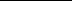 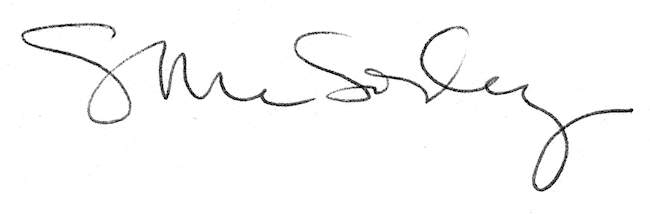 